СОВЕТ ДЕПУТАТОВ МУНИЦИПАЛЬНОГО ОБРАЗОВАНИЯ НОВОЧЕРКаССКИЙ  СЕЛЬСОВЕТ САРАКТАШСКОГО РАЙОНА ОРЕНБУРГСКОЙ ОБЛАСТИчетвертый СОЗЫВ РЕШЕНИЕчетвертого заседания Совета депутатовНовочеркасского сельсовета четвертого созыва26 ноября 2020 года                с. Новочеркасск                                           №   15Об исполнении бюджета Новочеркасского сельсовета за 9 месяцев 2020 годаВ соответствии со статьями 12, 132 Конституции Российской Федерации, статьи 9 Бюджетного кодекса Российской Федерации, статьи 35 Федерального закона от 06.10.2003 N 131-ФЗ "Об общих принципах организации местного самоуправления в Российской Федерации" и  статьи 21 Устава  Новочеркасского сельсовета, рассмотрев итоги исполнения  бюджета за 9 месяцев 2020 года. Совет депутатов Новочеркасского сельсоветаРЕШИЛ: 1. Утвердить отчет об исполнении  местного бюджета за 9 месяцев 2020 года по доходам в сумме  15 409 940, 00 рублей и по расходам в сумме 17 088 980,33 рублей с превышением расходов над доходами в сумме 1 679 040,33 рублей;2. Утвердить исполнение бюджета по доходам за 9 месяцев 2020 года согласно приложению № 1;3.Утвердить исполнение бюджета по расходам бюджета за 9 месяцев 2020 г. согласно приложению № 1;4. Настоящее решение Совета депутатов вступает в силу с момента его принятия,  подлежит  обнародованию и размещению на официальном сайте Новочеркасского сельсовета. 5. Контроль за исполнением данного решения возложить на постоянную комиссию по бюджетной, налоговой и финансовой политике, собственности, торговле, экономическим вопросам (Закирова Р.Г.).Председатель Совета депутатов                 Глава муниципального образованияНовочеркасского сельсовета                       Новочеркасский сельсовет                                            Г.Е. Матвеев                                                   Н.Ф.СуюндуковРазослано: Суюндукову Н.Ф., прокуратуре района, финансовому отделу по Саракташскому району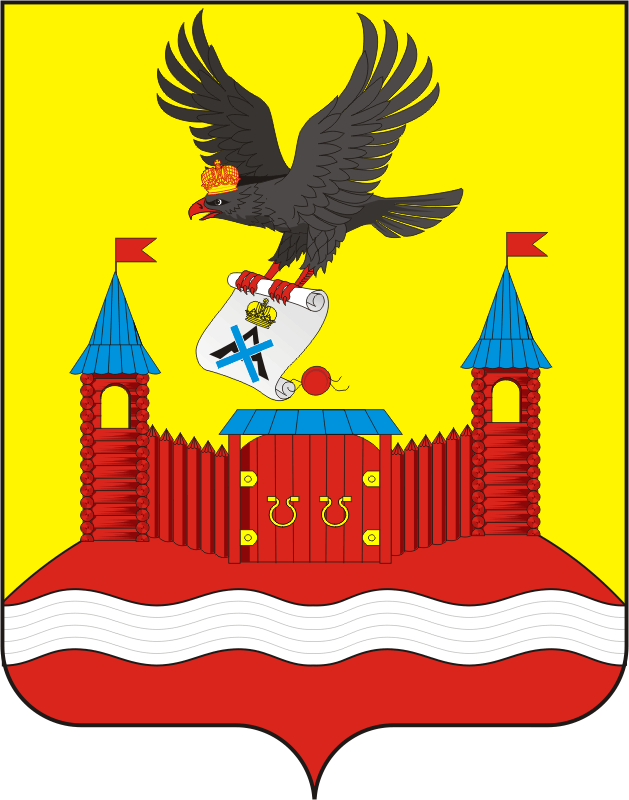 